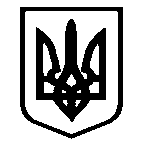 Костянтинівська сільська радаМиколаївського району Миколаївської області           __________________Виконавчий комітет_______________________Р І Ш Е Н Н Я  № 48   с. Костянтинівка                                                         від 22 лютого 2024 рокуПро відмову в наданні одноразової матеріальної допомоги на встановлення надгробного пам’ятника загиблому військовослужбовцю ХХХХХРозглянувши заяву ХХХХХ, яка проживає в с. ХХХХХ, ХХХХХ, Кіровоградської області, керуючись ст. 34, 52 Закону України «Про місцеве самоврядування в Україні», рішення сільської ради від 19.10.2023 №6 «Про затвердження Комплексної програми соціального захисту населення «Турбота» Костянтинівської сільської ради на 2024 – 2026 роки, з метою надання додаткової підтримки сім’ям загиблих військовослужбовців, виконавчий комітет Костянтинівської сільської ради ВИРІШИВ:Відмовити в наданні одноразової матеріальної допомоги на встановлення надгробного пам’ятника загиблому військовослужбовцю ХХХХХ, оскільки на момент загибелі не був зареєстрований на території громади. Контроль за виконанням рішення покласти на першого заступника сільського голови Ніну РЕВТУ.Сільський голова							Антон ПАЄНТКО